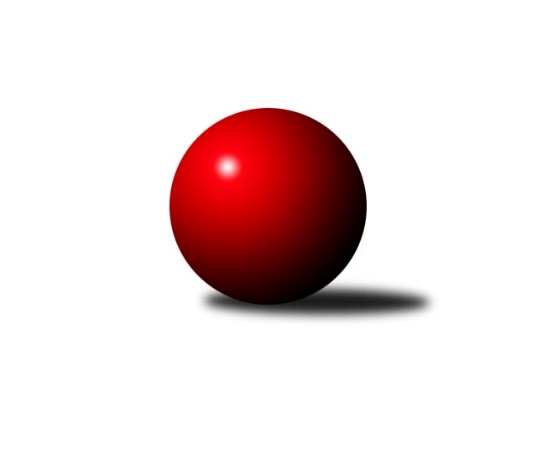 Č.17Ročník 2018/2019	8.3.2019Nejlepšího výkonu v tomto kole: 2595 dosáhlo družstvo: TJ Sparta Kutná Hora CStředočeský krajský přebor I. třídy 2018/2019Výsledky 17. kolaSouhrnný přehled výsledků:KK Kosmonosy B	- TJ Sokol Kostelec nad Černými lesy A	7:1	2583:2468	8.0:4.0	7.3.KK Vlašim B	- KK SDS Sadská B	6:2	2486:2458	5.0:7.0	8.3.TJ Sokol Červené Pečky A	- KK Vlašim A	7:1	2562:2505	7.0:5.0	8.3.TJ Sokol Benešov C	- TJ Sokol Tehovec B	5:3	2458:2353	7.0:5.0	8.3.TJ Sparta Kutná Hora C	- TJ Kovohutě Příbram B	5:3	2595:2539	8.0:4.0	8.3.Tabulka družstev:	1.	KK Vlašim A	17	15	0	2	94.5 : 41.5 	123.0 : 81.0 	 2537	30	2.	KK Kosmonosy B	17	10	1	6	81.5 : 54.5 	121.5 : 82.5 	 2478	21	3.	TJ Sokol Červené Pečky A	17	10	0	7	87.5 : 48.5 	112.5 : 91.5 	 2477	20	4.	KK SDS Sadská B	17	9	2	6	78.5 : 57.5 	115.5 : 88.5 	 2479	20	5.	KK Vlašim B	17	8	2	7	72.0 : 64.0 	98.0 : 106.0 	 2443	18	6.	TJ Sokol Tehovec B	17	8	1	8	62.0 : 74.0 	86.5 : 117.5 	 2401	17	7.	TJ Sokol Benešov C	17	6	3	8	60.5 : 75.5 	100.5 : 103.5 	 2419	15	8.	TJ Sokol Kostelec nad Černými lesy A	17	6	2	9	59.5 : 76.5 	97.0 : 107.0 	 2461	14	9.	TJ Sparta Kutná Hora C	17	5	1	11	47.0 : 89.0 	88.5 : 115.5 	 2397	11	10.	TJ Kovohutě Příbram B	17	1	2	14	37.0 : 99.0 	77.0 : 127.0 	 2381	4Podrobné výsledky kola:	 KK Kosmonosy B	2583	7:1	2468	TJ Sokol Kostelec nad Černými lesy A	Jiří Řehoř	 	 248 	 198 		446 	 1:1 	 437 	 	205 	 232		Miroslav Šplíchal	Ondřej Majerčík	 	 205 	 219 		424 	 2:0 	 389 	 	193 	 196		Michal Brachovec	Pavel Zimmerhakl	 	 195 	 230 		425 	 1:1 	 418 	 	206 	 212		Jaroslava Soukenková	Ondrej Troják	 	 250 	 208 		458 	 2:0 	 387 	 	198 	 189		Patrik Matějček	Vladislav Tajč	 	 200 	 211 		411 	 2:0 	 396 	 	199 	 197		Miloslav Budský	Břetislav Vystrčil	 	 207 	 212 		419 	 0:2 	 441 	 	217 	 224		David Novákrozhodčí: Tajč VladislavNejlepší výkon utkání: 458 - Ondrej Troják	 KK Vlašim B	2486	6:2	2458	KK SDS Sadská B	Simona Kačenová	 	 201 	 205 		406 	 1:1 	 395 	 	174 	 221		Jan Suchánek *1	Luboš Zajíček	 	 223 	 216 		439 	 1:1 	 431 	 	214 	 217		Jan Renka ml.	Pavel Vojta	 	 217 	 167 		384 	 1:1 	 403 	 	191 	 212		Marie Šturmová	Vladislav Pessr	 	 199 	 189 		388 	 0:2 	 396 	 	201 	 195		Jiří Miláček	Luboš Trna	 	 189 	 216 		405 	 1:1 	 374 	 	190 	 184		Miloš Lédl	Miroslav Pessr	 	 224 	 240 		464 	 1:1 	 459 	 	234 	 225		Jan Svobodarozhodčí: Trna Lubošstřídání: *1 od 51. hodu Jaroslav HojkaNejlepší výkon utkání: 464 - Miroslav Pessr	 TJ Sokol Červené Pečky A	2562	7:1	2505	KK Vlašim A	Pavel Kořínek	 	 204 	 225 		429 	 1:1 	 408 	 	213 	 195		Milan Černý	Agaton Plaňanský ml.	 	 223 	 221 		444 	 2:0 	 407 	 	203 	 204		Vlastimil Pírek	Karel Dvořák	 	 218 	 193 		411 	 1:1 	 401 	 	206 	 195		Tomáš Hašek	Jan Kumstát	 	 190 	 229 		419 	 1:1 	 416 	 	198 	 218		Václav Tůma	Pavel Hietenbal	 	 198 	 216 		414 	 0:2 	 446 	 	214 	 232		Jiří Kadleček	Antonín Smrček	 	 226 	 219 		445 	 2:0 	 427 	 	215 	 212		Josef Dotlačilrozhodčí: Šebor JosefNejlepší výkon utkání: 446 - Jiří Kadleček	 TJ Sokol Benešov C	2458	5:3	2353	TJ Sokol Tehovec B	Karel Drábek	 	 241 	 225 		466 	 2:0 	 388 	 	177 	 211		Jan Cukr	Karel Hašek	 	 201 	 171 		372 	 0:2 	 449 	 	227 	 222		Jan Volhejn	Jitka Drábková	 	 196 	 213 		409 	 1:1 	 362 	 	198 	 164		Tomáš Bílek	Ladislav Žebrakovský	 	 221 	 179 		400 	 1:1 	 417 	 	205 	 212		Tomáš Vavřinec	Ladislav Kalous	 	 229 	 223 		452 	 2:0 	 342 	 	168 	 174		Jiří Chaloupka *1	Josef Matoušek	 	 177 	 182 		359 	 1:1 	 395 	 	219 	 176		Miloslav Dlabačrozhodčí: Palát Karelstřídání: *1 od 51. hodu Adéla ČákorováNejlepší výkon utkání: 466 - Karel Drábek	 TJ Sparta Kutná Hora C	2595	5:3	2539	TJ Kovohutě Příbram B	Jiří Kavalír	 	 223 	 207 		430 	 2:0 	 406 	 	206 	 200		Milena Čapková	Václav Pufler	 	 219 	 184 		403 	 1:1 	 418 	 	207 	 211		Václav Kodet	Adam Janda	 	 212 	 186 		398 	 0:2 	 434 	 	227 	 207		Petr Kříž	Ondřej Tesař	 	 241 	 232 		473 	 2:0 	 422 	 	219 	 203		Jaroslav Chmel	Jiří Halfar	 	 209 	 208 		417 	 1:1 	 431 	 	231 	 200		Vladimír Pergl	Václav Pufler	 	 236 	 238 		474 	 2:0 	 428 	 	208 	 220		Václav Šeflrozhodčí: Barborová HanaNejlepší výkon utkání: 474 - Václav PuflerPořadí jednotlivců:	jméno hráče	družstvo	celkem	plné	dorážka	chyby	poměr kuž.	Maximum	1.	Břetislav Vystrčil 	KK Kosmonosy B	437.78	297.3	140.5	3.5	6/8	(485)	2.	Ladislav Hlaváček 	KK Vlašim A	436.46	301.8	134.7	6.7	7/9	(485)	3.	Václav Tůma 	KK Vlašim A	433.46	293.1	140.3	4.4	9/9	(476)	4.	Vladislav Pessr 	KK Vlašim B	432.33	296.0	136.3	6.3	7/8	(461)	5.	Jiří Kadleček 	KK Vlašim A	432.26	298.8	133.5	6.2	8/9	(465)	6.	Josef Dotlačil 	KK Vlašim A	432.02	292.4	139.7	5.6	8/9	(462)	7.	David Novák 	TJ Sokol Kostelec nad Černými lesy A	428.60	295.0	133.6	6.0	9/9	(454)	8.	Karel Dvořák 	TJ Sokol Červené Pečky A	428.30	294.9	133.4	6.1	8/8	(468)	9.	Pavel Kořínek 	TJ Sokol Červené Pečky A	426.94	294.6	132.4	5.1	8/8	(462)	10.	Jiří Řehoř 	KK Kosmonosy B	426.44	290.2	136.3	7.0	6/8	(475)	11.	Karel Drábek 	TJ Sokol Benešov C	426.28	286.3	140.0	2.8	8/8	(466)	12.	Václav Pufler 	TJ Sparta Kutná Hora C	425.17	287.3	137.9	4.7	7/9	(484)	13.	Jiří Miláček 	KK SDS Sadská B	424.00	292.1	131.9	5.4	9/9	(482)	14.	Jan Svoboda 	KK SDS Sadská B	423.55	291.8	131.7	6.2	8/9	(476)	15.	Jan Renka  ml.	KK SDS Sadská B	422.64	293.3	129.3	6.3	8/9	(461)	16.	Ladislav Kalous 	TJ Sokol Benešov C	422.52	291.1	131.4	7.7	7/8	(494)	17.	Pavel Hietenbal 	TJ Sokol Červené Pečky A	421.31	294.8	126.5	6.9	8/8	(460)	18.	Vlastimil Pírek 	KK Vlašim A	419.96	288.6	131.3	6.6	6/9	(471)	19.	Petr Kříž 	TJ Kovohutě Příbram B	419.64	290.8	128.8	6.8	8/9	(461)	20.	Ondrej Troják 	KK Kosmonosy B	419.14	287.3	131.8	5.3	6/8	(471)	21.	Miloslav Budský 	TJ Sokol Kostelec nad Černými lesy A	417.39	284.9	132.4	6.6	9/9	(474)	22.	Ondřej Majerčík 	KK Kosmonosy B	415.89	286.3	129.6	5.0	8/8	(465)	23.	Miroslav Pessr 	KK Vlašim B	415.59	292.2	123.4	6.7	7/8	(478)	24.	Jan Cukr 	TJ Sokol Tehovec B	415.52	286.9	128.6	5.6	8/9	(458)	25.	Vladislav Tajč 	KK Kosmonosy B	415.21	291.7	123.5	7.1	8/8	(436)	26.	Jan Volhejn 	TJ Sokol Tehovec B	414.68	289.0	125.7	6.0	9/9	(454)	27.	Václav Šefl 	TJ Kovohutě Příbram B	413.86	290.9	123.0	7.7	9/9	(433)	28.	Leoš Chalupa 	KK Vlašim A	412.83	289.0	123.8	9.9	6/9	(456)	29.	Michal Brachovec 	TJ Sokol Kostelec nad Černými lesy A	412.63	285.9	126.7	4.9	9/9	(458)	30.	Václav Pufler 	TJ Sparta Kutná Hora C	412.10	286.9	125.2	5.4	9/9	(469)	31.	Jan Suchánek 	KK SDS Sadská B	410.98	289.0	122.0	8.0	8/9	(468)	32.	Jiří Řehoř 	KK Kosmonosy B	409.84	289.7	120.1	8.7	8/8	(446)	33.	Antonín Smrček 	TJ Sokol Červené Pečky A	408.88	286.6	122.3	5.9	8/8	(459)	34.	Tomáš Vavřinec 	TJ Sokol Tehovec B	407.57	283.3	124.2	7.9	9/9	(433)	35.	Pavel Vojta 	KK Vlašim B	405.58	281.7	123.9	7.8	8/8	(441)	36.	Jaroslav Hojka 	KK SDS Sadská B	404.93	284.5	120.4	9.2	6/9	(460)	37.	Milan Černý 	KK Vlašim A	404.47	281.6	122.9	7.2	6/9	(422)	38.	Miloš Lédl 	KK SDS Sadská B	403.87	281.1	122.7	5.8	9/9	(469)	39.	Jiří Halfar 	TJ Sparta Kutná Hora C	403.31	286.4	116.9	8.4	9/9	(442)	40.	Luboš Trna 	KK Vlašim B	402.27	276.7	125.5	9.6	6/8	(432)	41.	Miroslav Šplíchal 	TJ Sokol Kostelec nad Černými lesy A	402.11	284.8	117.3	8.4	9/9	(442)	42.	Marie Šturmová 	KK SDS Sadská B	399.46	279.5	119.9	9.2	8/9	(464)	43.	Jitka Drábková 	TJ Sokol Benešov C	398.53	282.1	116.5	8.7	6/8	(421)	44.	Jaroslav Chmel 	TJ Kovohutě Příbram B	396.61	279.0	117.6	10.3	9/9	(434)	45.	Karel Palát 	TJ Sokol Benešov C	396.03	278.1	117.9	10.1	8/8	(442)	46.	František Pícha 	KK Vlašim B	394.77	280.8	113.9	8.2	6/8	(434)	47.	Václav Kodet 	TJ Kovohutě Příbram B	394.71	285.6	109.1	11.4	8/9	(423)	48.	Milena Čapková 	TJ Kovohutě Příbram B	394.54	284.3	110.3	10.1	7/9	(426)	49.	Patrik Matějček 	TJ Sokol Kostelec nad Černými lesy A	394.17	289.5	104.6	12.9	6/9	(424)	50.	Jiří Chaloupka 	TJ Sokol Tehovec B	393.89	285.2	108.7	10.2	8/9	(430)	51.	Jiří Kavalír 	TJ Sparta Kutná Hora C	393.13	281.2	111.9	9.8	9/9	(430)	52.	Tomáš Hašek 	KK Vlašim A	391.25	283.6	107.6	10.6	6/9	(408)	53.	Tomáš Bílek 	TJ Sokol Tehovec B	387.59	280.4	107.2	10.6	9/9	(439)	54.	Miloslav Dlabač 	TJ Sokol Tehovec B	384.43	271.9	112.5	10.2	7/9	(429)	55.	Pavel Zimmerhakl 	KK Kosmonosy B	380.48	274.4	106.0	11.1	8/8	(454)	56.	Antonín Brunclík 	TJ Sparta Kutná Hora C	378.10	267.6	110.5	10.6	7/9	(421)	57.	Vladimír Pergl 	TJ Kovohutě Příbram B	373.97	268.9	105.0	11.2	9/9	(431)		Jan Renka  st.	KK SDS Sadská B	461.90	300.2	161.7	1.8	2/9	(505)		Aleš Mlejnek 	KK Kosmonosy B	448.00	296.0	152.0	5.0	1/8	(448)		Adéla Molnarová 	KK Kosmonosy B	446.00	313.0	133.0	5.0	1/8	(446)		Luboš Zajíček 	KK Vlašim B	429.68	300.0	129.7	8.9	5/8	(445)		Karel Hašek 	TJ Sokol Benešov C	424.60	293.4	131.2	6.4	5/8	(454)		Ondřej Tesař 	TJ Sparta Kutná Hora C	424.08	283.8	140.3	6.9	3/9	(473)		Agaton Plaňanský  ml.	TJ Sokol Červené Pečky A	420.00	276.7	143.3	3.7	3/8	(444)		Věroslav Řípa 	KK Kosmonosy B	420.00	304.0	116.0	7.0	1/8	(420)		Miroslav Drábek 	TJ Sokol Benešov C	417.33	286.5	130.8	8.7	3/8	(458)		Martin Malkovský 	TJ Sokol Kostelec nad Černými lesy A	417.04	297.2	119.8	8.1	4/9	(438)		Simona Kačenová 	KK Vlašim B	417.00	293.5	123.5	7.7	1/8	(440)		Jaroslava Soukenková 	TJ Sokol Kostelec nad Černými lesy A	409.38	288.9	120.5	5.9	4/9	(418)		Marek Náhlovský 	KK Kosmonosy B	409.00	288.0	121.0	3.0	1/8	(409)		Michaela Bílková 	TJ Sokol Tehovec B	408.89	280.9	128.0	8.0	5/9	(464)		Adam Janda 	TJ Sparta Kutná Hora C	408.58	292.0	116.5	7.8	5/9	(462)		Jan Kumstát 	TJ Sokol Červené Pečky A	408.54	288.2	120.3	6.7	4/8	(438)		Ladislav Procházka 	KK Vlašim B	406.00	296.0	110.0	10.5	2/8	(425)		Veronika Šatavová 	TJ Sokol Kostelec nad Černými lesy A	405.00	279.3	125.7	6.7	3/9	(431)		Jakub Vaněk 	TJ Sparta Kutná Hora C	403.33	275.0	128.3	7.7	3/9	(425)		Libor Henych 	TJ Sokol Červené Pečky A	399.15	281.9	117.3	7.6	4/8	(425)		Zdeněk Lukáš 	TJ Kovohutě Příbram B	392.33	278.8	113.6	8.0	2/9	(405)		Ladislav Žebrakovský 	TJ Sokol Benešov C	392.08	287.1	105.0	12.8	4/8	(405)		Leopold Chalupa 	KK Vlašim B	390.63	275.1	115.5	9.5	4/8	(413)		Jan Pěkný 	KK Vlašim B	385.50	274.5	111.0	14.5	2/8	(391)		Josef Šebor 	TJ Sokol Červené Pečky A	383.50	276.0	107.5	10.7	3/8	(401)		František Zahajský 	TJ Sokol Kostelec nad Černými lesy A	382.87	274.2	108.7	10.6	5/9	(426)		Jiří Plešingr 	TJ Sokol Červené Pečky A	381.70	269.8	111.9	9.8	5/8	(407)		Václav Šobíšek 	TJ Sokol Benešov C	376.75	268.9	107.9	9.5	5/8	(397)		Václav Hrouda 	TJ Sokol Tehovec B	375.00	276.0	99.0	7.0	1/9	(375)		Miroslav Prchal 	TJ Kovohutě Příbram B	368.00	264.5	103.5	13.0	2/9	(391)		Josef Matoušek 	TJ Sokol Benešov C	367.31	262.5	104.8	12.1	4/8	(416)		Antonín Beran 	KK Vlašim B	367.13	269.1	98.0	12.8	4/8	(421)		Jaromír Fajmon 	TJ Sparta Kutná Hora C	359.00	265.0	94.0	10.0	1/9	(359)		Martin Vaněk 	TJ Sparta Kutná Hora C	326.75	243.0	83.8	17.8	4/9	(361)		Klára Burdková 	TJ Sokol Tehovec B	297.00	247.0	50.0	27.0	1/9	(297)Sportovně technické informace:Starty náhradníků:registrační číslo	jméno a příjmení 	datum startu 	družstvo	číslo startu2664	Jaroslava Soukenková	07.03.2019	TJ Sokol Kostelec nad Černými lesy A	1x
Hráči dopsaní na soupisku:registrační číslo	jméno a příjmení 	datum startu 	družstvo	Program dalšího kola:18. kolo15.3.2019	pá	17:00	TJ Sokol Kostelec nad Černými lesy A - TJ Sokol Benešov C	15.3.2019	pá	17:00	TJ Sokol Tehovec B - TJ Sokol Červené Pečky A	15.3.2019	pá	17:00	KK Vlašim A - TJ Sparta Kutná Hora C	15.3.2019	pá	17:00	TJ Kovohutě Příbram B - KK Vlašim B	15.3.2019	pá	19:30	KK SDS Sadská B - KK Kosmonosy B	Nejlepší šestka kola - absolutněNejlepší šestka kola - absolutněNejlepší šestka kola - absolutněNejlepší šestka kola - absolutněNejlepší šestka kola - dle průměru kuželenNejlepší šestka kola - dle průměru kuželenNejlepší šestka kola - dle průměru kuželenNejlepší šestka kola - dle průměru kuželenNejlepší šestka kola - dle průměru kuželenPočetJménoNázev týmuVýkonPočetJménoNázev týmuPrůměr (%)Výkon5xVáclav PuflerKutná Hora C4745xKarel DrábekBenešov C114.894661xOndřej TesařKutná Hora C4735xMiroslav PessrVlašim B113.114646xKarel DrábekBenešov C4665xVáclav PuflerKutná Hora C112.614745xMiroslav PessrVlašim B4641xOndřej TesařKutná Hora C112.374733xJan SvobodaSadská B4593xJan SvobodaSadská B111.894594xOndrej TrojákKosmonosy B4588xLadislav KalousBenešov C111.44452